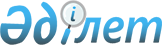 О признании утратившими силу некоторых приказов Министерства сельского хозяйства Республики КазахстанПриказ Министра сельского хозяйства Республики Казахстан от 5 ноября 2020 года № 340. Зарегистрирован в Министерстве юстиции Республики Казахстан 9 ноября 2020 года № 21614
      В соответствии с пунктом 2 статьи 27 Закона Республики Казахстан от 6 апреля 2016 года "О правовых актах" ПРИКАЗЫВАЮ:
      1. Признать утратившими силу некоторые приказы Министерства сельского хозяйства Республики Казахстан по перечню согласно приложению к настоящему приказу.
      2. Департаменту производства и переработки животноводческой продукции Министерства сельского хозяйства Республики Казахстан в установленном законодательством порядке обеспечить:
      1) государственную регистрацию настоящего приказа в Министерстве юстиции Республики Казахстан;
      2) размещение настоящего приказа на интернет-ресурсе Министерства сельского хозяйства Республики Казахстан после его официального опубликования.
      3. Контроль за исполнением настоящего приказа возложить на курирующего вице-министра сельского хозяйства Республики Казахстан.
      4. Настоящий приказ вводится в действие по истечении десяти календарных дней после дня его первого официального опубликования.
      "СОГЛАСОВАН"
Министерство индустрии и 
инфраструктурного развития 
Республики Казахстан
      "СОГЛАСОВАН"
Министерство финансов 
Республики Казахстан
      "СОГЛАСОВАН"
Министерство национальной 
экономики
Республики Казахстан
      "СОГЛАСОВАН"
Министерство цифрового развития,
инноваций и аэрокосмической 
промышленности 
Республики Казахстан Перечень утративших силу некоторых приказов Министерства сельского хозяйства Республики Казахстан
      1. Приказ Министра сельского хозяйства Республики Казахстан от 28 апреля 2015 года № 3-2/378 "Об утверждении стандартов государственных услуг в области животноводства" (зарегистрирован в Реестре государственной регистрации нормативных правовых актов № 11284, опубликован 24 июня 2015 года в информационно-правовой системе "Әділет"). 
      2. Приказ исполняющего обязанности Министра сельского хозяйства Республики Казахстан от 6 ноября 2015 года № 3-2/980 "О внесении изменений и дополнения в некоторые приказы Министра сельского хозяйства Республики Казахстан" (зарегистрирован в Реестре государственной регистрации нормативных правовых актов № 12393, опубликован 22 декабря 2015 года в информационно-правовой системе "Әділет").
      3. Приказ Министра сельского хозяйства Республики Казахстан от 16 ноября 2015 года № 9-3/1000 "Об утверждении стандарта государственной услуги "Субсидирование заготовительным организациям в сфере агропромышленного комплекса суммы налога на добавленную стоимость, уплаченного в бюджет, в пределах исчисленного налога на добавленную стоимость" (зарегистрирован в Реестре государственной регистрации нормативных правовых актов № 12437, опубликован 11 января 2016 года в информационно-правовой системе "Әділет").
      4. Приказ Министра сельского хозяйства Республики Казахстан от 16 ноября 2015 года № 9-3/1001 "Об утверждении стандарта государственной услуги "Аккредитация заготовительных организаций в сфере агропромышленного комплекса" (зарегистрирован в Реестре государственной регистрации нормативных правовых актов № 12439, опубликован 11 января 2016 года в информационно-правовой системе "Әділет").
      5. Пункт 2 перечня приказов Министра сельского хозяйства Республики Казахстан, в которые вносятся изменения, утвержденного приказом Министра сельского хозяйства Республики Казахстан от 19 января 2016 года № 15 (зарегистрирован в Реестре государственной регистрации нормативных правовых актов № 13337, опубликован 4 апреля 2016 года в информационно-правовой системе "Әділет"). 
      6. Приказ Заместителя Премьер-Министра Республики Казахстан – Министра сельского хозяйства Республики Казахстан от 10 марта 2017 года № 112 "О внесении изменений и дополнения в приказ Министра сельского хозяйства Республики Казахстан от 28 апреля 2015 года № 3-2/378 "Об утверждении стандартов государственных услуг в области животноводства" (зарегистрирован в Реестре государственной регистрации нормативных правовых актов № 15390, опубликован 3 августа 2017 года в Эталонном контрольном банке нормативных правовых актов Республики Казахстан). 
      7. Приказ Заместителя Премьер-Министра Республики Казахстан – Министра сельского хозяйства Республики Казахстан от 2 февраля 2018 года № 63 "Об утверждении стандарта государственной услуги "Субсидирование повышения продуктивности и качества продукции аквакультуры (рыбоводства)" (зарегистрирован в Реестре государственной регистрации нормативных правовых актов № 16693, опубликован 10 апреля 2018 года в Эталонном контрольном банке нормативных правовых актов Республики Казахстан). 
      8. Подпункт 2) пункта 1 приказа Заместителя Премьер-Министра Республики Казахстан – Министра сельского хозяйства Республики Казахстан от 4 мая 2018 года № 185 "О внесении изменений в некоторые приказы Министра сельского хозяйства Республики Казахстан" (зарегистрирован в Реестре государственной регистрации нормативных правовых актов № 17100, опубликован 11 июля 2018 года в Эталонном контрольном банке нормативных правовых актов Республики Казахстан). 
      9. Приказ Заместителя Премьер-Министра Республики Казахстан – Министра сельского хозяйства Республики Казахстан от 30 ноября 2018 года № 484 "О внесении изменения в приказ Министра сельского хозяйства Республики Казахстан от 16 ноября 2015 года № 9-3/1000 "Об утверждении стандарта государственной услуги "Субсидирование заготовительным организациям в сфере агропромышленного комплекса суммы налога на добавленную стоимость, уплаченного в бюджет, в пределах исчисленного налога на добавленную стоимость" (зарегистрирован в Реестре государственной регистрации нормативных правовых актов № 17900, опубликован 19 декабря 2018 года в Эталонном контрольном банке нормативных правовых актов Республики Казахстан). 
      10. Приказ Заместителя Премьер-Министра Республики Казахстан – Министра сельского хозяйства Республики Казахстан от 14 января 2019 года № 10 "О внесении изменения в приказ Министра сельского хозяйства Республики Казахстан от 16 ноября 2015 года № 9-3/1001 "Об утверждении стандарта государственной услуги "Аккредитация заготовительных организаций в сфере агропромышленного комплекса" (зарегистрирован в Реестре государственной регистрации нормативных правовых актов № 18209, опубликован 23 января 2019 года в Эталонном контрольном банке нормативных правовых актов Республики Казахстан).
      11. Приказ Заместителя Премьер-Министра Республики Казахстан – Министра сельского хозяйства Республики Казахстан от 24 января 2019 года № 30 "О внесении изменений в приказ Министра сельского хозяйства Республики Казахстан от 28 апреля 2015 года № 3-2/378 "Об утверждении стандартов государственных услуг в области животноводства" (зарегистрирован в Реестре государственной регистрации нормативных правовых актов № 18246, опубликован 31 января 2019 года в Эталонном контрольном банке нормативных правовых актов Республики Казахстан). 
      12. Приказ Заместителя Премьер-Министра Республики Казахстан – Министра сельского хозяйства Республики Казахстан от 8 февраля 2019 года № 57 "О внесении изменения в приказ Заместителя Премьер-Министра Республики Казахстан – Министра сельского хозяйства Республики Казахстан от 2 февраля 2018 года № 63 "Об утверждении стандарта государственной услуги "Субсидирование повышения продуктивности и качества продукции аквакультуры (рыбоводства)" (зарегистрирован в Реестре государственной регистрации нормативных правовых актов № 18310, опубликован 19 февраля 2019 года в Эталонном контрольном банке нормативных правовых актов Республики Казахстан). 
      13. Приказ Министра сельского хозяйства Республики Казахстан от 7 ноября 2019 года № 387 "О внесении изменения в приказ Министра сельского хозяйства Республики Казахстан от 16 ноября 2015 года № 9-3/1001 "Об утверждении стандарта государственной услуги "Аккредитация заготовительных организаций в сфере агропромышленного комплекса" (зарегистрирован в Реестре государственной регистрации нормативных правовых актов № 19579, опубликован 18 ноября 2019 года в Эталонном контрольном банке нормативных правовых актов Республики Казахстан). 
					© 2012. РГП на ПХВ «Институт законодательства и правовой информации Республики Казахстан» Министерства юстиции Республики Казахстан
				
      Министр сельского
хозяйства Республики Казахстан 

С. Омаров
Приложение к приказу
Министра сельского хозяйства
Республики Казахстан
от 5 ноября 2020 года
№ 340